Publicado en Madrid el 27/10/2022 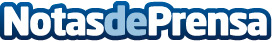 Wi-Fi, 5G y coordinación app/redes, las tres claves del primer asalto tecnológico al metaversoFYUZ ha centrado su segunda jornada en cómo las redes abiertas y desagregadas que propone Telecom Infra Project (TIP) son la fuerza motriz de las experiencias conectadas del futuroDatos de contacto:Axicom91  661 17 37   Nota de prensa publicada en: https://www.notasdeprensa.es/wi-fi-5g-y-coordinacion-appredes-las-tres Categorias: Telecomunicaciones Madrid E-Commerce Software Innovación Tecnológica http://www.notasdeprensa.es